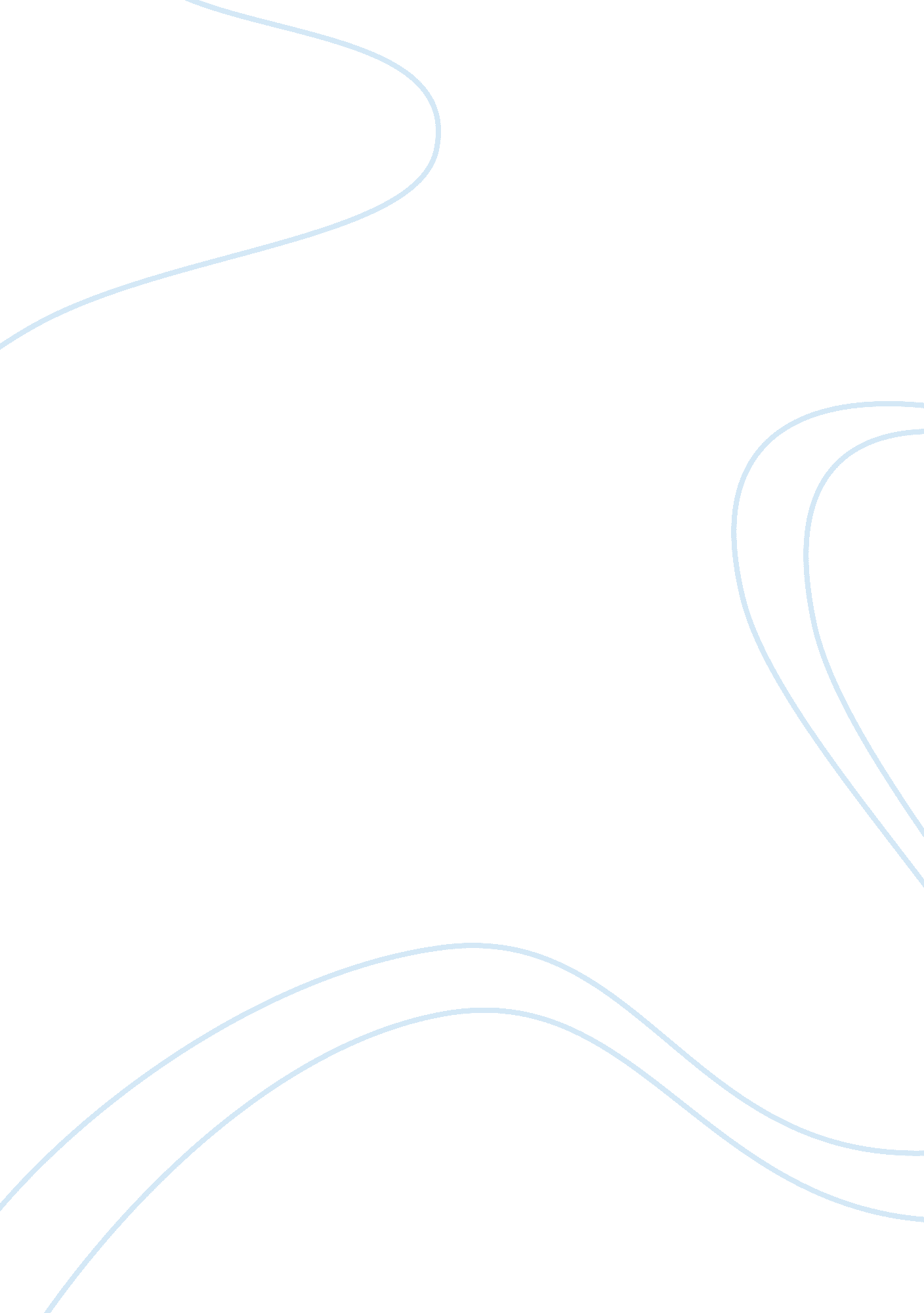 The theme of religion in waiting for godotReligion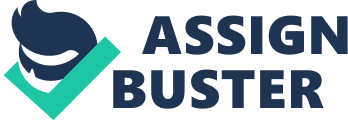 Therefore, the agreements are explored through representations. At the same time, it is also seen that imprecation and the procedural waiting for salvation also form religion. The dramatic nature of important publications of Waiting for Godot is very important. This indicates different perspectives that recognize different classes of plays. Ideally, we recognize that the master plays are differently introduced in order to ensure that mankind benefits from different religious feelings. The interpretation of the key Christian approaches and considerations need factors that literally explore the nature of church and family. The sin that is thought to be the original sin as well as the issue of salvation also calls up different considerations for Beckett’s religious theme. The impeccable Christian principles are readily explored through subsequent intervals and indications within which a deeper understanding of theological conceptions is put into practice (Beckett, 2006). The attributes of Godot are explored through relationships that exist between man’s understandings of the will of God. The similarity that is executed through repeated concentration of Godot’s views is interestingly presented by its symbolic significance. The nature of God’s pronunciation implies that the association of God’s love is taken from a completely new environment. This instinct, hence, helps us to establish a considerable amount of time and energy in times where there are procedural impacts within the existing trends of godliness. The suggestions from these relations are also impacted by a major concession where the absoluteness of the theories indicates that revival, growth and development are all related. The conversation that exists between God and man also illustrates the nakedness of man especially in a situation that involves the Savior in Revelation. The description of Godot also calls up a person with a long white beard, and this is the same as the image of the Lord, as expressed in the Bible. Interesting developments indicate that the biblical explanations could be fully determined as per the way the scriptures have been projected. The eyes are explained as shinning like fire, and this implies that the specifications of the voice could be used to determine the nature of the spoken word. The many factors that specifically illustrate change will be arrived at within a descriptive environment, including the way God appears in any of the major ways. These could be equally determined by underscoring the way the spirits are understood by people in several landscapes. The impact of notable voices such as the flood roaring, eyes blinking and the way revival has been conducted bring forward the integration of behaviors and life that is within us. The other descriptions appear at various favorable points of view. For example, there is a messenger who works by taking care of the animals at home and also by ensuring that all other things needed by the family are gathered (Sun, 2005). The simplification of Godot’s name and works remind mankind that punishment could be imminent in several ways. While the brother’s nature in the Book of Mathew appears to symbolize patience, development and thinking, several functions such as those involved in keeping animals, especially the sheep, are used to glorify mankind before God. 